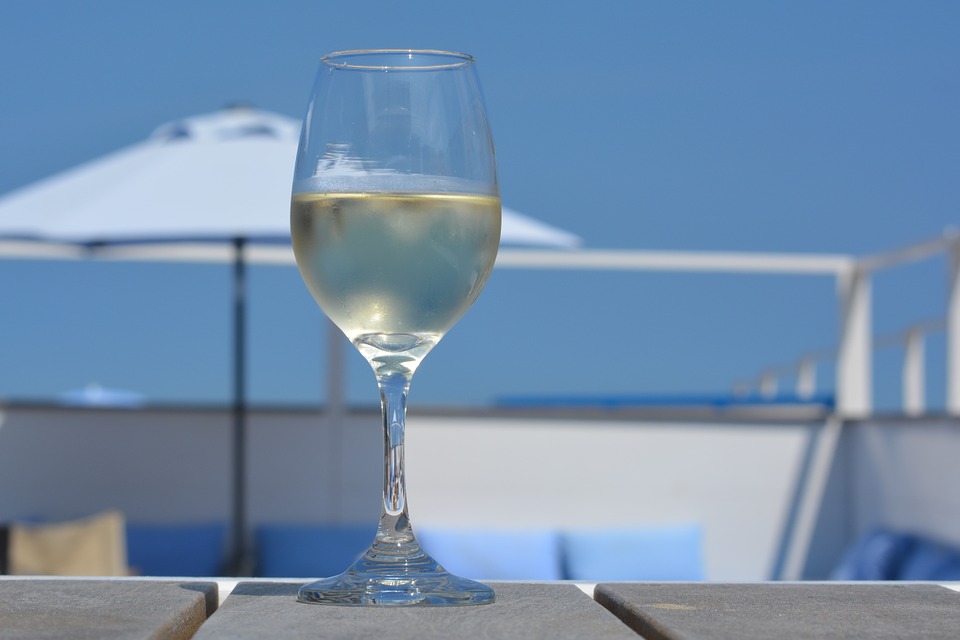 WednesdayJuly 25, 2018“Summer In A Glass”Join us for a refreshing evening of Rosés & White Wines with WSET Certified Sommelier Ron Bell. A Chicago native, Ron has extensive knowledge of the wine world and will be sharing 5 fabulous tastings. Our full menu will be served, along with a special pairing dish for you to savor. Cheers!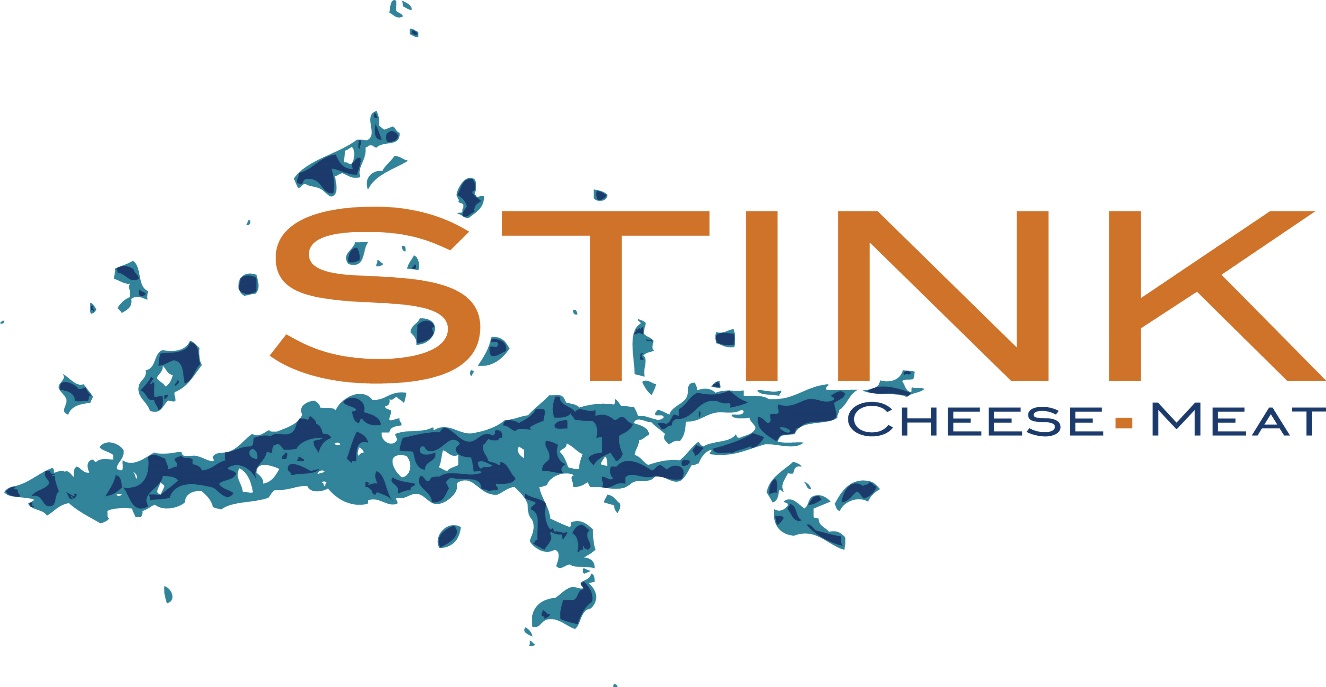 5:00-7:30pm$8 for 5 tastings25% off Bottle prices   Reservations RecommendedSTINK & EL TUFO253-426-1347Stinktacoma@outlook.com